ALLEGATO 6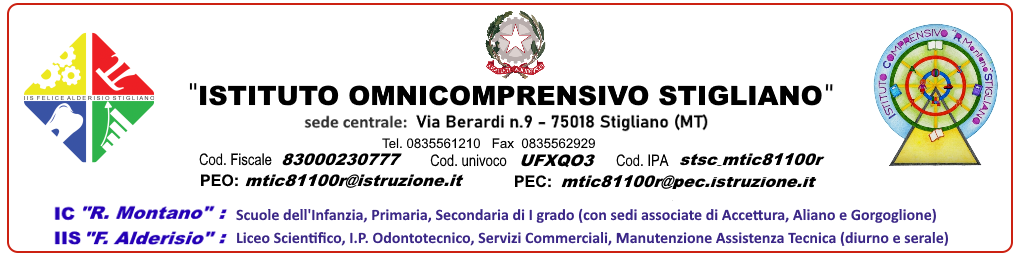 PRESENTAZIONE DELLA CLASSE TERZA ALLA COMMISSIONE D’ESAMEScuola___________________Classe ________ sede___________a.s. 20__/20__1.Descrizione sintetica della situazione “in uscita” della classe(rispetto alla situazione di partenza nel triennio)La classe è composta da ……… alunni, di cui ……. femmine e ………. maschi.a) n°…………. alunni ripetentib) n°…………..alunni diversamente abilic) n°…………..alunni stranieriIn data……………….. è stato inserito l’alunno/a…………………………proveniente dalla Scuola.…………………..di……………………………….In data ………………………… l’alunno/a………………………….□ si è trasferito/a □ si è ritirato/aL’attuale classe terza conclude il ciclo di esperienze scolastiche iniziatesi, a livello di scuola media, nell’anno scolastico……………..In quest’anno, infatti, viene formata la classe prima, composta da …..alunni, provenienti dalle Scuole Primarie di __________, con presenza di alunni diversamente abili________ripetenti_______. L’ambiente socio-culturale di provenienza è caratterizzato da un lato da condizioni familiari di medio benessere economico, in cui prevale la figura del lavoratore dipendente, dall’altro da una situazione ambientale non sempre attrezzata a fornire stimoli culturali ai ragazzi.Per rilevare la situazione di partenza degli allievi, si era proceduto all’esame dei seguenti indicatori :a) analisi del curriculum scolastico; b) informazioni acquisite dai docenti delle classi-ponte della scuola Infanzia/ elementare; c) colloqui con le famiglie; d) Prove strutturate e semi-strutturate di valutazione (questionari, test, temi, prove pratiche ecc.); e) prove soggettive di valutazione (interrogazioni); f) ripetute osservazioni degli alunni impegnati in normali attività didattiche.Nel corso del primo anno si evidenziano risultati positivi, ma anche lacune e difficoltà in alcuni ragazzi, per cui il Consiglio di Classe propone la ripetenza per_______ (oppure: tuttavia il CDC decide per la promozione di tutti). In seconda….. in terza…. (evidenziare, come per la prima, esiti positivi,difficoltà, ripetenze, composizione numerica della classe.)Nell’arco del triennio le risposte date dalla classe si possono leggere a più livelli:-sul piano della partecipazione….( evidenziare: impegno, interesse….);-sul piano del comportamento…. (evidenziare: grado di socializzazione, atteggiamenti….)-sul piano didattico…( evidenziare: ritmi di lavoro, capacità di progettazione e di esecuzione delle attività scolastiche, modalità di approccio alle discipline, assimilazione dei contenuti, acquisizione di capacità, da quelle più semplici ( osservazione, descrizione, memorizzazione, conoscenza) a quelle più complesse (comprensione, analisi, sintesi), risultati ottenuti.2.Valutazione della classe in uscitaAl termine dell’A.S. la classe ha/non haconfermato il livello iniziale evidenziato, portando alcuni/tutti degli allievi ad acquisire, grazie ad un impegno costante, una preparazione più che soddisfacente; altri hanno fatto registrare dei progressi, pur senza collocarsi nell’area dell’eccellenza; anche negli alunni con qualche carenza di base si è potuto rilevare un parziale superamento delle difficoltà rilevate.3.Suddivisione finale  della classe in fasce di livello (in base all’interesse mostrato, al grado di impegno, alle  risultanze delle rilevazioni effettuate nel corso dell’intero A.S.):  A – Avanzato (L’alunno/a svolge compiti e risolve problemi complessi, mostrando padronanza nell’uso delle conoscenze e delle abilità; propone e sostiene le proprie opinioni e assume in modo responsabile decisioni consapevoli.) NOMI ….B – Intermedio 	L’alunno/a svolge compiti e risolve problemi in situazioni nuove, compie scelte consapevoli, mostrando di saper utilizzare le conoscenze e le abilità acquisite. NOMI …C – Base	L’alunno/a svolge compiti semplici anche in situazioni nuove, mostrando di possedere conoscenze e abilità fondamentali e di saper applicare basilari regole e procedure apprese .NOMI ……D – Iniziale 	L’alunno/a, se opportunamente guidato/a, svolge compiti semplici in situazioni note. NOMI……-Alunni particolari e con BES:Obiettivi Specifici di Apprendimento (OSA)Si possono considerare raggiunti in modo (soddisfacente, adeguato, accettabile ….) dalla maggior parte degli alunni.In modo parziale dagli alunni della fascia medio e bassa5. Contenuti disciplinariQuanto ipotizzato nella Progettazione Curricolare è stato svolto integralmente/ parzialmente/ ha subito variazioni a causa di…….., i contenuti sono stati adeguati agli interessi e alle reali possibilità degli alunni. 6. Didattica per competenze UdA  previste nella Progettazione curricolare e UdA effettivamente realizzate7. Metodi e MezziSono stati usati tutti i metodi e i mezzi previsti e indicati nel Curricolo Trasversale. In particolare la classe ha utilizzato la lavagna interattiva per lavori di ricerca, per il laboratorio scientifico- matematico, e per le normali lezioni quotidiane.8.Interventi effettuatiInterventi di contrazioneCome previsto nella Progettazione Curricolare, sono stati effettuati:-  nelle ore di  studio assistito;-  in attività individualizzate durante le ore curricolari;- nei lavori di gruppo organizzati sia nell’ambito dei percorsi interdisciplinari sia nelle attività extra-curricolari come __________(gli allenamenti alle prove INVALSI …….)Interventi di consolidamento ed espansioneSono stati effettuati:- nell’ambito dei percorsi interdisciplinari: ____________cittadinanza e costituzione, progetto _________. - nell’ambito del laboratori: ______________Sono state realizzate attività  musicali ________ artistiche _______ sportive________ La classe ha partecipato al concorso ________. 9.SicurezzaSono state effettuate due prove di evacuazione, una il _________, l’altra il __________.In entrambe le occasioni, il punto di riunione è stato raggiunto in maniera_______________.10.Risorse utilizzateRisorse della scuola:Sono stati utilizzati tutti i laboratori e i locali attrezzati disponibili e accessibili.11.Uscite e visite didatticheE’ stato realizzata la visita didattica a___________. 12.Rapporti con le famiglieSono stati _____________regolari e costanti.Si è registrata una presenza ________ durante gli incontri bimestrali e in occasione della consegna schede. In caso di convocazioni, i genitori si sono/non si sono presentati sollecitamente. 13.Verifica e valutazione-Le verifiche sono state sistematiche e coerenti, collocate al termine di ogni unità di lavoro e adeguate a quanto proposto. Sono state attuate con modalità diverse, così da rilevare i livelli di competenza relativi alle abilità da attivare, sotto forma di prove orali, scritte e pratiche.-La valutazione è stata espressa in modo chiaro e univoco, utilizzando i voti previsti dalla normativa vigente e seguendo i criteri che il c.c.d. si è dato a Settembre.Si è registrata l’evoluzione dai livelli di partenza ai risultati finali, considerando i dati informativi delle verifiche e i risultati delle osservazioni sistematiche.14.Prove d’EsameLa prova scritta d’Italiano dovrà accertare:la padronanza della linguala capacità di espressione personaleil corretto ed appropriato uso della linguala coerente e organica esposizione del pensieroLa commissione predispone almeno tre terne di tracce, con riferimento alle seguenti tipologie:testo narrativo o descrittivo coerente con la situazione, l’argomento, lo scopo e il destinatario indicati nella traccia;testo argomentativo che consenta l’esposizione di riflessioni personali, per il quale devono essere fornite indicazioni di svolgimento;comprensione e sintesi di un testo letterario, divulgativo, scientifico, anche attraverso richieste di riformulazioneLa prova può essere strutturata in più parti riferibili alle diverse tipologie.Nel giorno di effettuazione della prova la commissione sorteggia la terna di tracce che viene proposta ai candidati. Ciascun candidato svolge la prova scegliendo una delle tre tracce sorteggiate.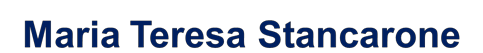 La prova scritta di Matematica dovrà accertare:la capacità di rielaborazionela capacità di organizzazione delle conoscenze, delle abilità e delle competenze acquisite nelle seguenti aree: Numeri, Spazio e figure, Relazioni e funzioni, Dati e previsioni.Qualora vengano proposti più problemi o quesiti, le relative soluzioni non devono essere dipendenti l’una dall’altra, per evitare che la loro progressione pregiudichi l’esecuzione della provaLa commissione predispone almeno tre tracce, ogni traccia deve essere riferita a due delle seguenti tipologie :problemi articolati su una o più richiestequesiti a risposta apertapuò fare riferimento anche ai metodi di analisi, organizzazione e rappresentazione dei dati, caratteristici del pensiero computazionaleNel giorno di effettuazione della prova la commissione sorteggia la traccia che viene proposta ai candidati.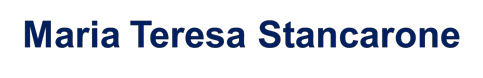 Per le prove scritte relative alle lingue straniere per accertare le competenze di comprensione e produzione scritta riconducibili ai livelli del Quadro Comune Europeo di riferimento per le lingue del Consiglio d'Europa secondo i seguenti LIVELLI:A2 per l'ingleseA1 per la seconda lingua comunitariala commissione predispone una prova unica con due sezioni distinte con riferimento alle seguenti tipologie ponderate sui due livelli di riferimento:questionario di comprensione di un testo a risposta chiusa e aperta;completamento di un testo in cui siano state omesse parole singole o gruppi di parole, oppure riordino e riscrittura o trasformazione di un testo;elaborazione di un dialogo su traccia articolata che indichi chiaramente situazione, personaggi e sviluppo degli argomenti;lettera o email personale su traccia riguardante argomenti di carattere familiare o di vita quotidiana;sintesi di un testo che evidenzi gli elementi e le informazioni principali.Nel giorno di effettuazione della prova la commissione sorteggia la traccia che viene proposta ai candidati.Per gli alunni che utilizzano le due ore settimanali di insegnamento della seconda lingua comunitaria per il potenziamento della lingua inglese o per potenziare l'insegnamento dell'italiano (solo per gli alunni con cittadinanza non italiana) la prova scritta fa riferimento ad una sola lingua straniera.Il voto delle due lingue straniere deve essere unico: per valutare la prova non è consigliabile assegnare un diverso “peso” alle due sezioni, occorre invece elaborare quesiti che nelle due sezioni facciano riferimento ai due diversi livelli del QCE, per accertare la competenza complessiva dell’allievo nelle lingue straniere.(per Stigliano)Prova pratica di strumento Musicale: tra le prove scritte e le prove orali, gli alunni si esibiranno in un saggio musicale che permetterà di espletare le competenze acquisite nel corso del triennio relativamente alla pratica musicale.Il colloquio è finalizzato a valutare il livello di acquisizione delle conoscenze, abilità e competenze descritte nel profilo finale dello studente previsto dalle Indicazioni nazionali.Viene condotto collegialmente dalla sottocommissione, che deve porre particolareattenzione alle capacità di:argomentazionerisoluzione di problemipensiero critico e riflessivocollegamento organico e significativo tra le discipline.Tiene conto dei livelli di padronanza delle competenze connesse all’insegnamento di Cittadinanza e CostituzioneLa valutazione finale Il voto finale è dato dalla media arrotondata all’unità superiore per frazioni pari o superiori a 0,5, tra voto di ammissione e media calcolata senza arrotondamenti delle prove d’esame (scritti e colloquio).Per superare l’esame il voto finale deve essere almeno pari a sei decimi.( Se presenti alunni diversamente abili o con BES, specificare le modalità di conduzione dell’esame)Si allegano alla presente:I programmi svolti nelle singole disciplineRelazioni finali delle UdA svolteData………………………………..Il Consiglio di classeIl Coordinatore/segretario					Il DirigenteUdA progettate TITOLODISCIPLINE COINVOLTECOMPITO REALE/AUTENTICOPRODOTTOREALIZZATOBreve racconto dell’esperienzaUA1UA2UA3UA4UA5…